International Food FairEnjoy exotic dishes form over 25 countries!Participate in cooking demonstrations!Taste food from around the world!Brazil, China, Finland, France, Greece, India, Indonesia, Israel, Italy, Jamaica, Japan, plus many more!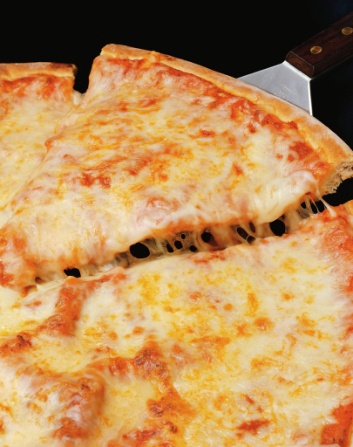 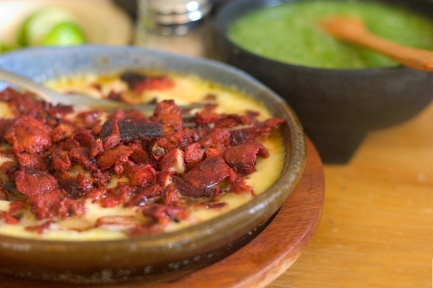 Sunday, December 111 a.m. to 2 p.m.Starmont High SchoolCaféCall 563-933-2218for details Come to a Great Event!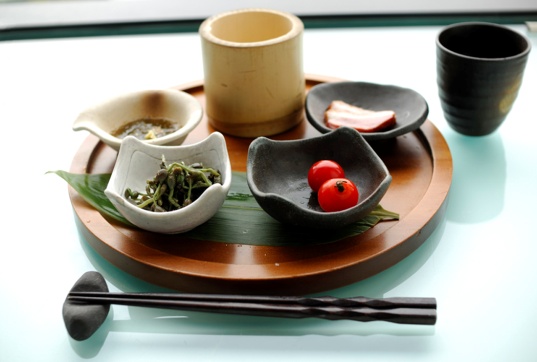 International Food Fair                       